§2524.  Standard provisions -- reversionary annuities1.   Except as stated herein, no contract for a reversionary annuity shall be delivered or issued for delivery in this State unless it contains in substance each of the following provisions:A.  Any such reversionary annuity contract shall contain the provisions specified in sections 2518 to 2522, except that under section 2518 the insurer may at its option provide for an equitable reduction of the amount of the annuity payments in settlement of an overdue payment in lieu of providing for deduction of such payments from an amount payable upon settlement under the contract.  [PL 1969, c. 132, §1 (NEW).]B.  In such reversionary annuity contracts there shall be a provision that the contract may be reinstated at any time within 3 years from the date of default in making stipulated payments to the insurer, upon production of evidence of insurability satisfactory to the insurer, and upon condition that all overdue payments and any indebtedness to the insurer on account of the contract be paid, or, within the limits permitted by the then cash values of the contract, reinstated, with interest as to both payments and indebtedness at a rate to be specified in the contract but not exceeding 6% per annum compounded annually.  [PL 1969, c. 132, §1 (NEW).][PL 1969, c. 132, §1 (NEW).]2.   This section shall not apply to group annuities, variable annuities, or to annuities included in life insurance policies, and any of such provisions not applicable to single premium annuities shall not to that extent be incorporated therein.[PL 1969, c. 132, §1 (NEW).]SECTION HISTORYPL 1969, c. 132, §1 (NEW). The State of Maine claims a copyright in its codified statutes. If you intend to republish this material, we require that you include the following disclaimer in your publication:All copyrights and other rights to statutory text are reserved by the State of Maine. The text included in this publication reflects changes made through the First Regular and First Special Session of the 131st Maine Legislature and is current through November 1. 2023
                    . The text is subject to change without notice. It is a version that has not been officially certified by the Secretary of State. Refer to the Maine Revised Statutes Annotated and supplements for certified text.
                The Office of the Revisor of Statutes also requests that you send us one copy of any statutory publication you may produce. Our goal is not to restrict publishing activity, but to keep track of who is publishing what, to identify any needless duplication and to preserve the State's copyright rights.PLEASE NOTE: The Revisor's Office cannot perform research for or provide legal advice or interpretation of Maine law to the public. If you need legal assistance, please contact a qualified attorney.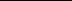 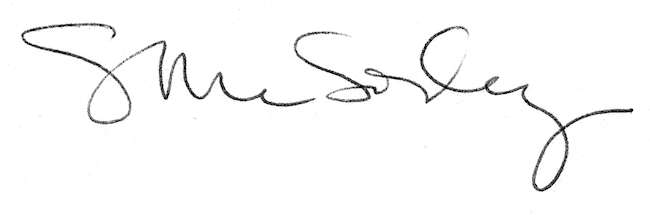 